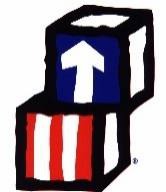 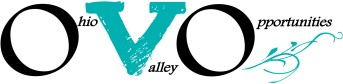 Returning Child	O.V.O Head Start Application	Year: 2020-2021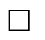 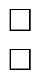 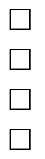 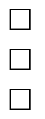 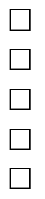 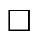 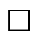 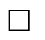 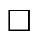 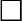 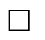 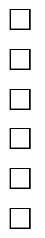 Certification: I certify that this information is true and correct to the best of my knowledge. I authorize cerification of the information  I have provided. I understand that I could be prosecuted for providing false information. I also understand that the information in this application will be held in strict confidence within the agency.Parent/Guardian Signature	DateFeb-202020-20212020-20212020-20212020-2021O.V.O. Head StartO.V.O. Head StartO.V.O. Head StartO.V.O. Head StartFREE Pre-SchoolFREE Pre-SchoolFREE Pre-SchoolFREE Pre-SchoolHead Start determines eligibility by a priority system including:Head Start determines eligibility by a priority system including:Head Start determines eligibility by a priority system including:Head Start determines eligibility by a priority system including:Child's Age (must be 3 or 4)Child's Age (must be 3 or 4)Child's Age (must be 3 or 4)Child's Age (must be 3 or 4)Family IncomeIdentified special needs of the child and/or familyIdentified special needs of the child and/or familyIdentified special needs of the child and/or familyIdentified special needs of the child and/or familyAll of our classes are Full Day and are 4 days a week.All of our classes are Full Day and are 4 days a week.All of our classes are Full Day and are 4 days a week.All of our classes are Full Day and are 4 days a week.The child DOES NOT have to be potty trained!The child DOES NOT have to be potty trained!The child DOES NOT have to be potty trained!The child DOES NOT have to be potty trained!No school supplies (or backpacks) needed!No school supplies (or backpacks) needed!No school supplies (or backpacks) needed!No school supplies (or backpacks) needed!If you have questions, want to pick up, or turn in an application please visit your local center:If you have questions, want to pick up, or turn in an application please visit your local center:If you have questions, want to pick up, or turn in an application please visit your local center:If you have questions, want to pick up, or turn in an application please visit your local center:HanoverMadisonNorth VernonNorth Vernon273 S Main Cross St575 OVO Drive3040 N. Hwy 33040 N. Hwy 3Hanover, IN 47243Madison, IN 47250North Vernon, IN 47265North Vernon, IN 47265812-866-1176812-265-8240812-346-8965812-346-8965ScottsburgHead Start Adminstration OfficeHead Start Adminstration Office1172 Community WayATTN: EnrollmentATTN: EnrollmentScottsburg, IN 47170P.O. Box 625P.O. Box 625812-752-7409Madison, IN 47250Madison, IN 47250812-265-4877812-265-4877812-265-4877812-265-4877Applications CANNOT BE PROCESSED without the following information!Applications CANNOT BE PROCESSED without the following information!Applications CANNOT BE PROCESSED without the following information!Applications CANNOT BE PROCESSED without the following information!1. A completed application2. A copy of your Child's Birth Certificate2. A copy of your Child's Birth Certificate2. A copy of your Child's Birth Certificate2. A copy of your Child's Birth Certificate3. Total Family Income- Include any of the following:3. Total Family Income- Include any of the following:3. Total Family Income- Include any of the following:3. Total Family Income- Include any of the following:Most Recent Tax ReturnMost Recent Tax ReturnSSIWorkers Comp.Workers Comp.Social SecurityW-2sChild SupportCheck StubsCheck StubsVeterans BenefitsUnemploymentUnemploymentDisability (Short or Long Term)Disability (Short or Long Term)Self EmploymentSelf EmploymentPensionTANFRetirementEmployer Wage StatementEmployer Wage StatementEmployer Wage StatementEmployer Wage Statement*Any other regular income*Any other regular income*Any other regular income*Any other regular incomeIf the Child is a Foster child/ Ward of State- include DCS letter.If the Child is a Foster child/ Ward of State- include DCS letter.If the Child is a Foster child/ Ward of State- include DCS letter.If the Child is a Foster child/ Ward of State- include DCS letter.If you DO NOT HAVE ANY INCOME please call your local center.If you DO NOT HAVE ANY INCOME please call your local center.If you DO NOT HAVE ANY INCOME please call your local center.If you DO NOT HAVE ANY INCOME please call your local center.Please notify us if your address or phone number changes!Please notify us if your address or phone number changes!Please notify us if your address or phone number changes!Please notify us if your address or phone number changes!Phone: 812-265-4877Fax: 812-273-5950Email:mkimmel@ovoinc.orgNo hablas inglés? Llame para asistencia.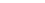 No hablas inglés? Llame para asistencia.No hablas inglés? Llame para asistencia.Section ASection AChild Information ( Applying for services)Child Information ( Applying for services)Child Information ( Applying for services)Child Information ( Applying for services)Legal First Name:Legal First Name:Legal First Name:Legal Middle Name:Legal Middle Name:Legal Middle Name:Legal Last Name:Legal Last Name:Legal Last Name:Suffix:Preferred Name:Preferred Name:Preferred Name:Birthday:Birthday:Gender:Gender:MaleFemaleRace:Race:Race:Race:Hispanic:Primary Language:Primary Language:Secondary Language:Secondary Language:AsianIndian/Alaska NativeIndian/Alaska NativeIndian/Alaska NativeYesBlackHawaiian/Pacific IslanderHawaiian/Pacific IslanderHawaiian/Pacific IslanderNoLittleLittleWhiteBi or Multi-RacialBi or Multi-RacialModerateModerateModerateModerateOtherProficientProficientProficientProficientPrimary Health Coverage:Primary Health Coverage:Primary Health Coverage:Health Coverage #Health Coverage #Health Coverage #Medicaid:Medicaid:Not EligibleNot EligibleTrying to get onTrying to get onSection BSection BPrimary AdultPrimary AdultLegal First Name:Legal First Name:Legal First Name:Legal Middle Name:Legal Middle Name:Legal Middle Name:Legal Last Name:Legal Last Name:Legal Last Name:Birthday:Gender:Gender:Health Insurance:Health Insurance:Lives with Child:Lives with Child:Custody:Custody:MaleFemaleYesNoYesNoYesNoRace:Race:Race:Race:Hispanic:Primary Language:Primary Language:Secondary Language:Secondary Language:Maritial Status:AsianIndian/Alaska NativeIndian/Alaska NativeYesSingleBlackHawaiian/Pacific IslanderHawaiian/Pacific IslanderHawaiian/Pacific IslanderNoLittleLittleMarriedWhiteBi or Multi-RacialBi or Multi-RacialModerateModerateModerateModerateSeparated/ DivorcedOtherProficientProficientProficientProficientLiving TogetherHighest Grade Completed:Highest Grade Completed:Highest Grade Completed:Highest Grade Completed:Highest Grade Completed:Employment Status:Employment Status:Employment Status:Relationship to Child:Relationship to Child:Grade 8 or belowGrade 8 or belowHigh school GradHigh school GradGEDRetiredSeasonalBiological, Adopted, StepchildBiological, Adopted, StepchildGrade 9Some College/TechnicalSome College/TechnicalSome College/TechnicalDisabledSchool/ TrainingSchool/ TrainingGrandchildGrandchildGrade 10Technical CertificateTechnical CertificatePart TimeFull TimeNiece/NephewNiece/NephewGrade 11Associate'sAssociate'sUnemployed (6 months or less)Unemployed (6 months or less)Unemployed (6 months or less)FosterGrade 12 (non grad)Grade 12 (non grad)   Master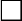 Unemployed (7 months or more)Unemployed (7 months or more)Unemployed (7 months or more)OtherEmail:Email:Email:Email:Email:Email:If employed: Where?If employed: Where?If employed: Where?If employed: Where?Section CSection CSecondary AdultSecondary AdultLegal First Name:Legal First Name:Legal First Name:Legal Middle Name:Legal Middle Name:Legal Middle Name:Legal Last Name:Legal Last Name:Legal Last Name:Birthday:Gender:Gender:Health Insurance:Health Insurance:Lives with Child:Lives with Child:Custody:Custody:MaleFemaleYesNoYesNoYesNoRace:Race:Race:Race:Hispanic:Primary Language:Primary Language:Secondary Language:Secondary Language:Maritial Status:AsianIndian/Alaska NativeIndian/Alaska NativeYesSingleBlackHawaiian/Pacific IslanderHawaiian/Pacific IslanderHawaiian/Pacific IslanderNoLittleLittleMarriedWhiteBi or Multi-RacialBi or Multi-RacialModerateModerateModerateModerateSeparated/ DivorcedOtherProficientProficientProficientProficientLiving TogetherHighest Grade Completed:Highest Grade Completed:Highest Grade Completed:Highest Grade Completed:Highest Grade Completed:Employment Status:Employment Status:Employment Status:Relationship to Child:Relationship to Child:Grade 8 or belowGrade 8 or belowHigh school GradHigh school GradGEDRetiredSeasonalBiological, Adopted, StepchildBiological, Adopted, StepchildGrade 9Some College/TechnicalSome College/TechnicalSome College/TechnicalDisabledSchool/ TrainingSchool/ TrainingGrandchildGrandchildGrade 10Technical CertificateTechnical CertificatePart TimeFull TimeNiece/NephewNiece/NephewGrade 11Associate'sAssociate'sUnemployed (6 months or less)Unemployed (6 months or less)Unemployed (6 months or less)FosterGrade 12 (non grad)Grade 12 (non grad)   MasterUnemployed (7 months or more)Unemployed (7 months or more)Unemployed (7 months or more)OtherEmail:Email:Email:Email:Email:Email:If employed: Where?If employed: Where?If employed: Where?If employed: Where?Section DSection DAdditional Family Members living in the home full timeAdditional Family Members living in the home full timeAdditional Family Members living in the home full timeAdditional Family Members living in the home full timeAdditional Family Members living in the home full timeAdditional Family Members living in the home full timeLegal First Name:Legal First Name:Legal First Name:Legal Middle Name:Legal Middle Name:Legal Middle Name:Legal Last Name:Legal Last Name:Legal Last Name:Birthday:Gender:Gender:Health Insurance:Health Insurance:Disabled:Disabled:Relationship to Child:Relationship to Child:Highest Grade Completed:Highest Grade Completed:MaleFemaleYesNoYesNoRace:Race:Race:Race:Hispanic:Primary Language:Primary Language:AsianIndian/Alaska NativeIndian/Alaska NativeIndian/Alaska NativeYesBlackHawaiian/Pacific IslanderHawaiian/Pacific IslanderHawaiian/Pacific IslanderNoLittleWhiteBi or Multi-RacialBi or Multi-RacialModerateModerateOtherProficientProficientLegal First Name:Legal First Name:Legal First Name:Legal Middle Name:Legal Middle Name:Legal Middle Name:Legal Last Name:Legal Last Name:Legal Last Name:Birthday:Gender:Gender:Health Insurance:Health Insurance:Disabled:Disabled:Relationship to Child:Relationship to Child:Highest Grade Completed:Highest Grade Completed:MaleFemaleYesNoYesNoRace:Race:Race:Race:Hispanic:Primary Language:Primary Language:AsianIndian/Alaska NativeIndian/Alaska NativeIndian/Alaska NativeYesBlackHawaiian/Pacific IslanderHawaiian/Pacific IslanderHawaiian/Pacific IslanderNoLittleWhiteBi or Multi-RacialBi or Multi-RacialModerateModerateOtherProficientProficientLegal First Name:Legal First Name:Legal First Name:Legal Middle Name:Legal Middle Name:Legal Middle Name:Legal Last Name:Legal Last Name:Legal Last Name:Birthday:GenderGenderHealth Insurance:Health Insurance:Disabled:Disabled:Relationship to Child:Relationship to Child:Highest Grade Completed:Highest Grade Completed:MaleFemaleYesNoYesNoRace:Race:Race:Race:Hispanic:Primary Language:Primary Language:AsianIndian/Alaska NativeIndian/Alaska NativeIndian/Alaska NativeYesBlackHawaiian/Pacific IslanderHawaiian/Pacific IslanderHawaiian/Pacific IslanderNoLittleWhiteBi or Multi-RacialBi or Multi-RacialModerateModerateOtherProficientProficientLegal First Name:Legal First Name:Legal First Name:Legal Middle Name:Legal Middle Name:Legal Middle Name:Legal Last Name:Legal Last Name:Legal Last Name:Birthday:Gender:Gender:Health Insurance:Health Insurance:Disabled:Disabled:Relationship to Child:Relationship to Child:Highest Grade Completed:Highest Grade Completed:MaleFemaleYesNoYesNoRace:Race:Race:Race:Hispanic:Primary Language:Primary Language:AsianIndian/Alaska NativeIndian/Alaska NativeIndian/Alaska NativeYesBlackHawaiian/Pacific IslanderHawaiian/Pacific IslanderHawaiian/Pacific IslanderNoLittleWhiteBi or Multi-RacialBi or Multi-RacialModerateModerateOtherProficientProficientLegal First Name:Legal First Name:Legal First Name:Legal Middle Name:Legal Middle Name:Legal Middle Name:Legal Last Name:Legal Last Name:Legal Last Name:Birthday:Gender:Gender:Health Insurance:Health Insurance:Disabled:Disabled:Relationship to Child:Relationship to Child:Highest Grade Completed:Highest Grade Completed:MaleFemaleYesNoYesNoRace:Race:Race:Race:Hispanic:Primary Language:Primary Language:AsianIndian/Alaska NativeIndian/Alaska NativeIndian/Alaska NativeYesBlackHawaiian/Pacific IslanderHawaiian/Pacific IslanderHawaiian/Pacific IslanderNoLittleWhiteBi or Multi-RacialBi or Multi-RacialModerateModerateOtherProficientProficientSection ESection EFamily InformationFamily InformationLiving Address:Living Address:Living Address:Living Address:Mailing Address:Mailing Address:Mailing Address:Mailing Address:Housing:Housing:Address:Address:Own/BuyingOwn/BuyingCity:INZip:City:INZip:RentCounty:County:OtherPhone Numbers:Phone Numbers:Phone Numbers:Phone Numbers:Phone Numbers:Phone Numbers:Phone Numbers:Phone Numbers:Phone Numbers:(	)-(	)-(	)-* If given permission* If given permissionWhose:Whose:Whose:to message a phoneto message a phoneCellHomeWorkCellHomeWorkCellHomeWorknumber standardnumber standard*If cell checked may we message?*If cell checked may we message?*If cell checked may we message?*If cell checked may we message?*If cell checked may we message?*If cell checked may we message?*If cell checked may we message?*If cell checked may we message?*If cell checked may we message?text messaging ratestext messaging ratesYesNoYes    NoYes    Nomay apply.Parental Status:Parental Status:Homeless:Active MilitaryMilitary VeteranReferred byChild Welfare agencyReceiving SNAP (Food Stamps)Receiving WICTANFSSIOne ParentOne ParentYesYesYesYesYesYesYesYesTwo ParentTwo ParentNoNoNoNoNoNoNoNoSection FIncomeFamily MemberFamily MemberDescription (example SSI, job, child support)Description (example SSI, job, child support)Description (example SSI, job, child support)Verification (example W2, check stub)Verification (example W2, check stub)Verification (example W2, check stub)AmountWeek,Month, Year?$per$per$per$perSection GChild Information The following questions are to provide the best services possible for your child.Child Information The following questions are to provide the best services possible for your child.Child Information The following questions are to provide the best services possible for your child.Child Information The following questions are to provide the best services possible for your child.Child Information The following questions are to provide the best services possible for your child.Child Information The following questions are to provide the best services possible for your child.Child Information The following questions are to provide the best services possible for your child.Child Information The following questions are to provide the best services possible for your child.Does your child have any current or chronic medical conditions?Does your child have any current or chronic medical conditions?Does your child have any current or chronic medical conditions?Does your child have any current or chronic medical conditions?Does your child have any current or chronic medical conditions?Does your child have any current or chronic medical conditions?YesNoIf yes, List/explain:If yes, List/explain:If yes, List/explain:(Example asthma, heart problems, diabetes, bronchitis, seizures, etc)(Example asthma, heart problems, diabetes, bronchitis, seizures, etc)(Example asthma, heart problems, diabetes, bronchitis, seizures, etc)(Example asthma, heart problems, diabetes, bronchitis, seizures, etc)(Example asthma, heart problems, diabetes, bronchitis, seizures, etc)(Example asthma, heart problems, diabetes, bronchitis, seizures, etc)If yes, List/explain:If yes, List/explain:If yes, List/explain:Does your child have an active Individual Education Plan (IEP)?Does your child have an active Individual Education Plan (IEP)?Does your child have an active Individual Education Plan (IEP)?Does your child have an active Individual Education Plan (IEP)?Does your child have an active Individual Education Plan (IEP)?Does your child have an active Individual Education Plan (IEP)?YesNoIf yes, List/explain:If yes, List/explain:If yes, List/explain:Does your child have any speech/language delays?Does your child have any speech/language delays?Does your child have any speech/language delays?Does your child have any speech/language delays?Does your child have any speech/language delays?Does your child have any speech/language delays?YesNoIf yes, List/explain:If yes, List/explain:If yes, List/explain:Does your child have any emotional problems?Does your child have any emotional problems?Does your child have any emotional problems?Does your child have any emotional problems?Does your child have any emotional problems?Does your child have any emotional problems?YesNoIf yes, List/explain:If yes, List/explain:If yes, List/explain:Does your child have any visual problems/blindness?Does your child have any visual problems/blindness?Does your child have any visual problems/blindness?Does your child have any visual problems/blindness?Does your child have any visual problems/blindness?Does your child have any visual problems/blindness?YesNoIf yes, List/explain:If yes, List/explain:If yes, List/explain:Does your child have any movement problems?Does your child have any movement problems?Does your child have any movement problems?Does your child have any movement problems?Does your child have any movement problems?Does your child have any movement problems?YesNoIf yes, List/explain:If yes, List/explain:If yes, List/explain:Does your child have any hearing issues?Does your child have any hearing issues?Does your child have any hearing issues?Does your child have any hearing issues?Does your child have any hearing issues?Does your child have any hearing issues?YesNoIf yes, List/explain:If yes, List/explain:If yes, List/explain:Does your child have a developmental delay?Does your child have a developmental delay?Does your child have a developmental delay?Does your child have a developmental delay?Does your child have a developmental delay?Does your child have a developmental delay?YesNoIf yes, List/explain:If yes, List/explain:If yes, List/explain:Has your child been tested or referred by another agency?Has your child been tested or referred by another agency?Has your child been tested or referred by another agency?Has your child been tested or referred by another agency?Has your child been tested or referred by another agency?Has your child been tested or referred by another agency?YesNoIf yes, List/explain:If yes, List/explain:If yes, List/explain:Does your child have any diagnosed food or medical allergies?Does your child have any diagnosed food or medical allergies?Does your child have any diagnosed food or medical allergies?Does your child have any diagnosed food or medical allergies?Does your child have any diagnosed food or medical allergies?Does your child have any diagnosed food or medical allergies?YesNoIf yes, List/explain:If yes, List/explain:If yes, List/explain:Do you have any health concerns about your child?Do you have any health concerns about your child?Do you have any health concerns about your child?Do you have any health concerns about your child?Do you have any health concerns about your child?Do you have any health concerns about your child?YesNoIf yes, List/explain:If yes, List/explain:If yes, List/explain:Do you have any developmental concerns about your child?Do you have any developmental concerns about your child?Do you have any developmental concerns about your child?Do you have any developmental concerns about your child?Do you have any developmental concerns about your child?Do you have any developmental concerns about your child?YesNoIf yes, List/explain:If yes, List/explain:If yes, List/explain:Does your child take any prescription medication?Does your child take any prescription medication?Does your child take any prescription medication?Does your child take any prescription medication?Does your child take any prescription medication?Does your child take any prescription medication?YesNoIf yes, List/explain:If yes, List/explain:If yes, List/explain:Is your child receiving counseling or mental health services?Is your child receiving counseling or mental health services?Is your child receiving counseling or mental health services?Is your child receiving counseling or mental health services?Is your child receiving counseling or mental health services?Is your child receiving counseling or mental health services?YesNoIf yes, List/explain:If yes, List/explain:If yes, List/explain:Has your child received a mental health evaluation?Has your child received a mental health evaluation?Has your child received a mental health evaluation?Has your child received a mental health evaluation?Has your child received a mental health evaluation?Has your child received a mental health evaluation?YesNoIf yes, List/explain:If yes, List/explain:If yes, List/explain:Check all that apply to anyone currently living in your home:Check all that apply to anyone currently living in your home:Check all that apply to anyone currently living in your home:Check all that apply to anyone currently living in your home:Check all that apply to anyone currently living in your home:Domestic ViolenceMental AbuseParent/Sibling Documented DisabilityParent/Sibling Documented DisabilitySubstance AbuseWard of CourtAbsent/Deceased parentAbsent/Deceased parentAlcoholismUnsafe/unstable living conditionsUnsafe/unstable living conditionsHas this child been to any other preschool program before?Has this child been to any other preschool program before?YesNoIf yes, whereHow did you hear about Head Start?How did you hear about Head Start?How did you hear about Head Start?How did you hear about Head Start?How did you hear about Head Start?Is there anything you would like for us to know about your child or family?Is there anything you would like for us to know about your child or family?Is there anything you would like for us to know about your child or family?Is there anything you would like for us to know about your child or family?Is there anything you would like for us to know about your child or family?Central Office Staff Use ONLYDate:In person interviewIn person interview     Phone InterviewStaff Initials:Application complete?YesNo*If no is checked, mark what info is needed below*If no is checked, mark what info is needed below*If no is checked, mark what info is needed belowInfo NeededIncomeBCShot record     Insurance Card    Disability InfoOtherCompleted Application Date:Completed Application Date:Completed Application Date:Completed Application Date:Completed Application Date:    Enrolled    EnrolledAcceptedWait List    Enrolled    EnrolledOver Income2 year old   Other noteChildPlus ID#Application entered by:Application entered by:Application entered by:Date: